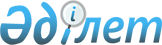 Об организации оплачиваемых общественных работ на предприятиях и в организациях города Петропавловска
					
			Утративший силу
			
			
		
					Постановление акимата г. Петропавловска Северо-Казахстанской области от 15 июня 2009 года N 662. Зарегистрировано Управлением юстиции г. Петропавловска Северо-Казахстанской области 27 июля 2009 года N 13-1-157. Утратило силу - постановлением акимата города Петропавловска Северо-Казахстанской области от 19 февраля 2010 года N 182

      Утратило силу - постановлением акимата города Петропавловска Северо-Казахстанской области от 19 февраля 2010 года N 182

      В соответствии с пунктом 5 статьи 7, статьей 20 Закона Республики Казахстан от 23 января 2001 года № 149-II «О занятости населения», постановлением Правительства Республики Казахстан от 29 декабря 2007 года № 1400 «О системе оплаты труда гражданских служащих, работников организаций, содержащихся за счет средств государственного бюджета, работников казенных предприятий», Правилами организации и финансирования общественных работ, утвержденными постановлением Правительства Республики Казахстан от 19 июня 2001 года № 836, постановлением акимата Северо-Казахстанской области от 19 июля 2001 года № 38 «Об утверждении Положений по организации и финансированию общественных работ, профессиональной подготовки, повышения квалификации и переподготовки безработных» (зарегистрировано в государственном реестре № 398 от 30 июля 2001 года, опубликовано в газете «Северный Казахстан» от 7 августа 2001 года), акимат города ПОСТАНОВЛЯЕТ:



      1. Утвердить прилагаемый перечень предприятий и организаций, виды и размеры оплаты труда по видам общественных работ согласно приложению 1.



      2. Государственному учреждению «Отдел занятости и социальных программ города Петропавловска» осуществлять направление безработных граждан на общественные работы в соответствии с утвержденным Перечнем в пределах средств, предусмотренных в бюджете города на проведение общественных работ.



      3. Государственному учреждению «Отдел финансов города Петропавловска» обеспечить своевременное финансирование денежных средств на оплату труда безработных, занятых на общественных работах.



      4. Признать утратившими силу некоторые постановления акимата города Петропавловска согласно приложению 2.



      5. Контроль за исполнением настоящего постановления возложить на заместителя акима города, курирующего данную сферу.



      6. Настоящее постановление вводится в действие по истечении десяти календарных дней после дня его первого официального опубликования.      Аким

      города Петропавловска                      Е. Нуракаев

Приложение 1

Утверждено

постановлением акимата

города Петропавловска

от 15 июня 2009 года № 662Перечень предприятий и организаций, виды, объемы и размеры оплаты труда по видам общественных работ

Приложение 2

к постановлению акимата

города Петропавловска

от 15 июня 2009 года № 662Перечень утративших силу некоторых постановлений акимата города Петропавловска      1. Постановление акимата города Петропавловска от 24 декабря

2007 года № 2083 «Об организации оплачиваемых общественных работ на предприятиях и в организациях города Петропавловска» (государственная регистрация от 22 января 2008 года № 13-1-110; 8 февраля 2008 года «Қызылжар нұры» № 6, 8 февраля 2008 года «Проспект СК» № 7).

      2. Постановление акимата города Петропавловска от 22 февраля

2008 года № 256 «О внесении изменений в постановление акимата города Петропавловска от 24 декабря 2007 года № 2083 «Об организации оплачиваемых общественных работ на предприятиях и в организациях города Петропавловска» (государственная регистрация от 26 марта 2008 года № 13-1-114; 4 апреля 2008 года «Қызылжар нұры» № 14, 4 апреля 2008 года «Проспект СК» № 15).

      3. Постановление акимата города Петропавловска от 14 июля 2008 года № 1180 «О внесении изменений в постановление акимата города Петропавловска от 24 декабря 2007 года № 2083 «Об организации оплачиваемых общественных работ на предприятиях и в организациях города Петропавловска» (государственная регистрация от 22 июля 2008 года № 13-1-121; 15 августа 2008 года «Қызылжар нұры» № 33, 15 августа 2008 года «Проспект СК» № 34).

      4. Постановление акимата города Петропавловска от 19 августа

2008 года № 1317 «О внесении изменений в постановление акимата города Петропавловска от 24 декабря 2007 года № 2083 «Об организации оплачиваемых общественных работ на предприятиях и в организациях города Петропавловска» (государственная регистрация от 28 августа

2008 года № 13-1-124; 5 августа 2008 года «Қызылжар нұры» № 36, 5 августа 2008 года «Проспект СК» № 37).

      5. Постановление акимата города Петропавловска от 20 октября

2008 года № 1747 «О внесении изменений в постановление акимата города Петропавловска от 24 декабря 2007 года № 2083 «Об организации оплачиваемых общественных работ на предприятиях и в организациях города Петропавловска» (государственная регистрация от 4 ноября 2008 года № 13-1-145; 7 ноября 2008 года «Қызылжар нұры» № 45, 7 ноября 2008 года «Проспект СК» № 46).
					© 2012. РГП на ПХВ «Институт законодательства и правовой информации Республики Казахстан» Министерства юстиции Республики Казахстан
				№Наименование

предприятияРабочих

мест

ежем

сячноВид

общественных работРаз

рядКоэффи-

циент1Государственное

коммунальное

предприятие

«Коммунхоз»300

человекУборка территории города;

озеленение и благоустройство территории;

выполнение подсобных работ в строительстве ледовых городков;

текущий ремонт дорог (засыпка ям и выбоин, копка кюветов, очистка от мусора сточной канализации и др.)IIIIIIIIIII1,491,591,591,592Государственное

учреждение«Северо-Казахстанский

областной

центр по

профилактике

и борьбе

со СПИД»14 чело

векПрофилактичес

кая работа среди уязвимой группы населения (потребителей инъекционных наркотиков)G-141,433Государственное учреждение «Управление20 чело

векТехническое обслуживание в документирова

нии и G-141,43юстиции города Петропавловска департамента юстиции Северо-Казахстан

ской области»регистрации населения по месту постоянного жительства. 4Государственное

учреждение

«Департамент комитета

по миграции по Северо-Казахстан

ской

области»1 чело

векВыполнение поручений по приему и обустройству оралмановG-141,435Государственное

учреждение «Отдел

земельных отношений города Петропав

ловска»25 чело

векУчастие в проведении республиканских и региональных общественных компаний

Оказание помощи в проведении работ по разбивке огородов и инвентаризации дачных участковG-14G-141,431,436Государственное

учреждение «Северо-

Казахстан

ский государст

венный архив»6 чело

векОказание помощи в обработке и подготовке к хранению документацииG-141,437Государственное

учреждение «Областной наркологический центр акима Северо-

Казахстан

ской10 чело

векУчастие в проведении республиканских и региональных общественных компаниях (профилактическая работа среди молодежи, потребителей G-141,43области»инъекционных наркотиков и алкоголя в учебных заведениях города)8Государственное

учреждение «Аппарат

акима города Петропавловска Северо-Казахстан

ской

области»55 чело

векУчастие в проведении республиканских и региональных общественных компаниях;

оказание помощи в обработке и подготовке к хранению документации;

помощь в переписи домашних хозяйств и в составлении по хозяйственных книгG-14G-14G-141,431,431,439Государственное

учреждение

«Управление

внутренних дел города Петропав

ловска»57 чело

векОказание помощи в формировании базы данных в целях улучшения качества и оперативности обслуживания населенияG-141,4310Государственное

учреждение «Налоговый

департамент по Северо-Казахстан

ской

области»42 чело

векаОказание помощи в формировании базы данных в целях улучшения качества и оперативности обслуживания населения, вручение уведомлений по уплате налоговG-14 1,43 11Государственное

учреждение «Отдел

занятости и5 чело

векУчастие в проведении республиканских и региональных общественных G-14 1,43 социальных программ города Петропавловска»компаниях (статистические обследования по вопросам занятости и социальной защиты населения)12Государственное коммунальное

предприятие на праве хозяйствен-

ного ведения «Инвентаризация недвижимости» акимата города Петропавловска 20 чело

векУчастие в проведении республиканских и региональных общественных компаниях (переписи населения)G-141,4313Государственное коммунальное предприятие на праве хозяйствен-

ного ведения «Коммунальный рынок «Кызыл Жар-Акбастау» акимата города Петропавловска Северо-Казахстан

ской области»50 чело

векОказание помощи предприятиям и организациям в уборке и переработке сельскохозяйственной продукцииIII1,5914Государственное

учреждение «Линейный отдел внутренних дел на станции Петропав

ловск центрального департамента внутренних дел на транспорте»5 чело

векОказание помощи в формировании базы данных в целях улучшения качества и оперативности обслуживания населенияG-141,4315Государст

венное

учреждение «Управление по делам обороны города Петропавловска Северо-Ка

захстанской области»17 чело

векОказание помощи в формировании базы данных, технического обслуживания и документирова

ния, вручение повесток военнообязанным и призывникамG-141,43Итого:627